WIPO Services and Initiativesorganized bythe World Intellectual Property Organization (WIPO)in cooperation withthe Intellectual Property Office of New ZealandWellington, March 6, 2015Provisional program Prepared by the Secretariat/...Friday, March 6, 20159.30 a.m. – 9.40 a.m.	Opening Session	Welcome addresses by:Ms. Mandy McDonald, Commissioner, Intellectual Property Office of New Zealand (IPONZ)Mr. Yoshiyuki Takagi, Assistant Director General, Global Infrastructure Sector (GIS), WIPO9.40 a.m. – 9.55 a.m.	Topic 1:	Introduction to WIPO – Major Intellectual Property Economic Studies - trends in export markets, business case studies, success stories and challenges	Speaker:	Mr. Victor Vázquez López, Head, Section for Coordination of Developed countries, Department for Transition and Developed Countries (TDC), WIPO9.55 a.m. – 10.25 a.m.	Topic 2:	The Patent Cooperation Treaty (PCT) – update on ePCT and future developments		Speaker:	Ms. Christine Bonvallet, Senior Legal Officer, PCT Legal Division, Patent and Technology Sector (PTS)10.25 a.m. – 10.45 a.m.		Topic 3:	Madrid and Hague – improvements to systems – Madrid Goods and Services Manager, ROMARINSpeaker:  	Mr. Neil Wilson, Director, Registries Support Division, Brands and Designs Sector (BDS), WIPO10.45 a.m. – 10.55 a.m.	Topic 4:	Alternative Dispute Resolution – practical tipsSpeaker:	Mr. Victor Vázquez López, WIPO10.55 a.m. – 11.10 a.m.	Coffee break11.10 a.m. – 11.40 a.m.	Topic 5:	Callaghan Innovation – Accelerating the Commercialization of Innovation in New ZealandSpeaker:	Mr. Neville Queree, Group Manager Intellectual Property, Callaghan Innovation/...11.40 a.m. – 12.00 p.m.	Topic 6:	Global Databases for Intellectual Property Platforms and Tools for the Connected Knowledge Economy 		Access to Global IP knowledge – how WIPO Global Databases help business enhance their innovative competitiveness, and how WIPO GREEN and RE:SEARCH are bringing IP to lifeSpeaker:	Mr. Yoshiyuki Takagi, WIPO12.00 p.m. – 12.30 p.m.	Open Discussion – Questions and Answers	Moderator:	TBD	Speakers:	All speakers12.30 p.m. – 12.33 p.m. 	CLOSING SESSION12.33 p.m. – 1.30 p.m.	Networking lunch[End of document]EE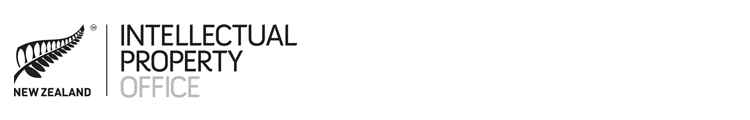 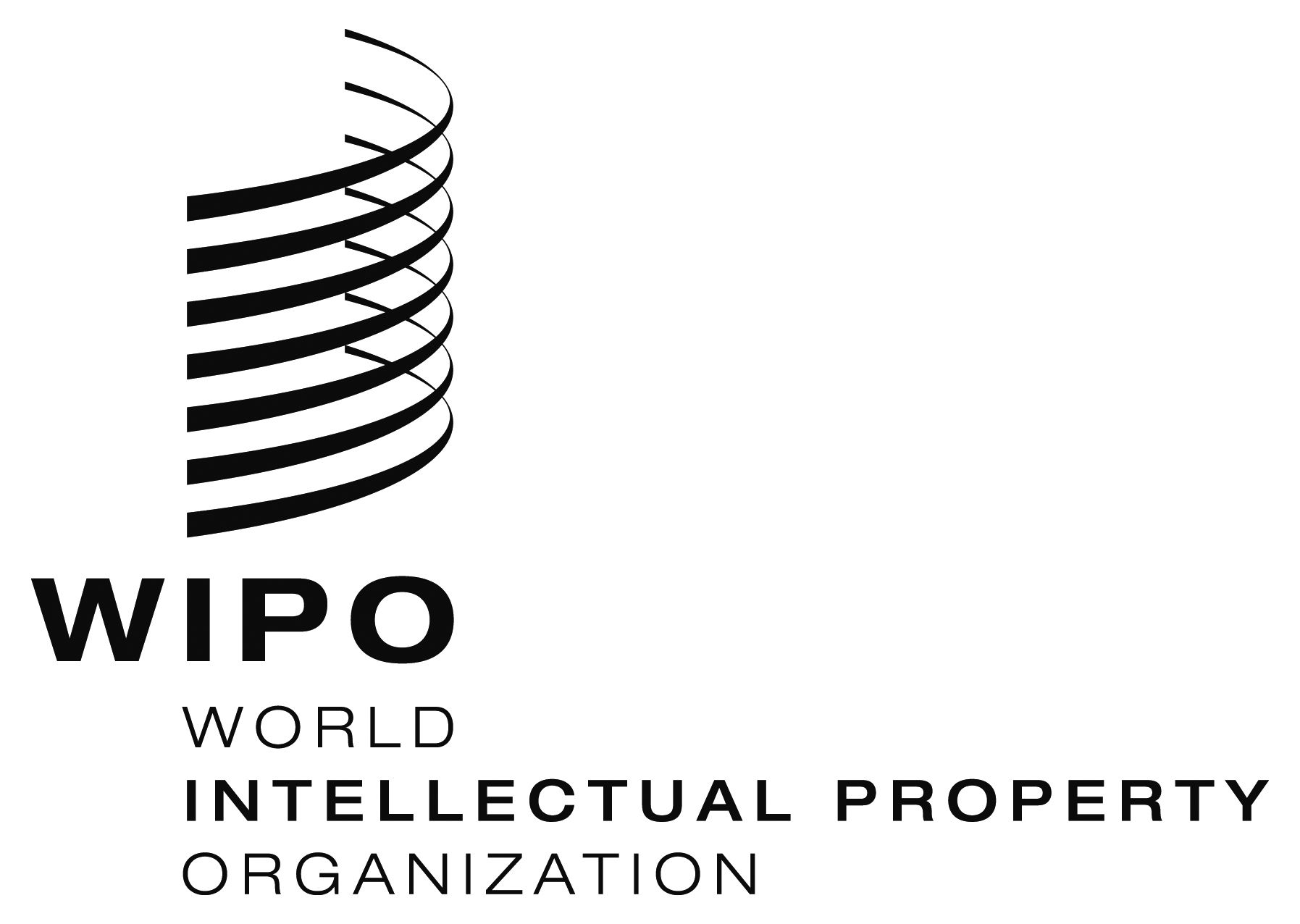 the Intellectual Property Office of New Zealandroving SEMINARroving SEMINAR  WIPO/RS/IP/NZ-AU/15/INF/2/PROV.1    WIPO/RS/IP/NZ-AU/15/INF/2/PROV.1  ORIGINAL: ENGLISHORIGINAL: ENGLISHDATE: FEBRUARY 23, 2015DATE: FEBRUARY 23, 2015